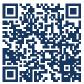 FIRMADO PORÓ1ryO(.9C8a' O LAu,8O. u)á 9,-Élraoo5PLANTILLA DE FUNCIONARIOS Y PERSONAL LABORAL. AYUNTAMIENTO DE CARTAGENA 2022.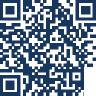 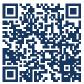 FIRMADO POR11O(.9C 7-78 a' O h".u_ ▪ u,8w. u)á 9,-Él7.2E5PLANTILLA DE FUNCIONARIOS Y PERSONAL LABORAL. AYUNTAMIENTO DE CARTAGENA 2022.2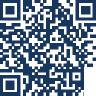 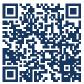 FIRMADO PORO11 CO ik8 z ":f71O_ u,8 2 á 9,O-o7.2o5PLANTILLA DE FUNCIONARIOS Y PERSONAL LABORAL. AYUNTAMIENTO DE CARTAGENA 2022.3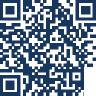 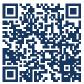 FIRMADO POR11O(.9C 7-78'9 O LAu,8O. u) á 9,-Él raoO5PLANTILLA DE FUNCIONARIOS Y PERSONAL LABORAL. AYUNTAMIENTO DE CARTAGENA 2022.4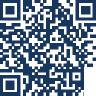 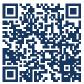 FIRMADO PORÓ1ryONC W 7-78z  rh". u_ u,8O. u)w9^-Él7.2E5PLANTILLA DE FUNCIONARIOS Y PERSONAL LABORAL. AYUNTAMIENTO DE CARTAGENA 2022.5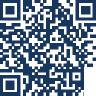 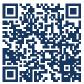 FIRMADO POR11C Ls LLI11 O A' 8 z "LU8w O. EnLuEO.3) -o7.2O5PLANTILLA DE FUNCIONARIOS Y PERSONAL LABORAL. AYUNTAMIENTO DE CARTAGENA 2022.6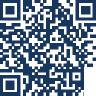 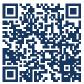 FIRMADO POR/ ryC 3 r2, O ik8 z rs, a_ u,8w O. u,á .9o o5LTJPLANTILLA DE FUNCIONARIOS Y PERSONAL LABORAL. AYUNTAMIENTO DE CARTAGENA 2022.7❑	AYUNTAMIENTO DE CARTAGENA	Código Seguro de Verificación: H2AA DC2T C4QX XUDZ RX2RESCALASUBESCACLASEGRUPO-ci03CUBIERTASVACANTESADMINISTRACION GENERALSUBESCALA TECNICATÉCNICO DE ADMINISTRACIÓN GENERALAl281810ADMINISTRACION GENERALSUBESCALA TECNICA DE GESTIONTÉCNICO GESTIA21055ADMINISTRACION GENERALADMINISTRATIVAADMINISTRATIVOCl19517421ADMINISTRACION GENERALAUXILIARAUXILIAR ADMINISTRATIVOC2371126ADMINISTRACION GENERALPORTEROS U ORDENANZASC227198ADMINISTRACION GENERALCONSERJE DE GRUPO ESCOLARC2804436ESCALA ADMINISTRACION

ESPECIALSUBESCALA TEC.TITULO SUPERIORARQUITECTOSAl743ESCALA ADMINISTRACION

ESPECIALSUBESCALA TEC.TITULO SUPERIORINGENIERO EN TELECOMUNICACIONESAl110ESCALA ADMINISTRACION

ESPECIALSUBESCALA TEC.TITULO SUPERIORINGENIERO EN AUTOMATISMOSAl110ESCALA ADMINISTRACION

ESPECIALSUBESCALA TEC.TITULO SUPERIORINGENIERO DE CAMINOSAl321ESCALA ADMINISTRACION

ESPECIALSUBESCALA TEC.TITULO SUPERIORINGENIERO INDUSTRIALAl101ESCALA ADMINISTRACION

ESPECIALSUBESCALA TEC.TITULO SUPERIORINGENIERO AGRONOMOAl110ESCALA ADMINISTRACION

ESPECIALSUBESCALA TEC.TITULO SUPERIORTÉCNICO SUPERIOR LABORATORIOAl211ESCALA ADMINISTRACION

ESPECIALSUBESCALA TEC.TITULO SUPERIORARCHIVERO BIBLIOTECARIOAl101ESCALA ADMINISTRACION

ESPECIALSUBESCALA TEC.TITULO SUPERIORTÉCNICOS DIRECCION Y ADMON. EMP.Al413ESCALA ADMINISTRACION

ESPECIALSUBESCALA TEC.TITULO SUPERIORTÉCNICOS ECONOMISTASAl523ESCALA ADMINISTRACION

ESPECIALSUBESCALA TEC.TITULO SUPERIORTÉCNICO SUP. EN CIENCIAS DEL TRABAJOAl110ESCALA ADMINISTRACION

ESPECIALSUBESCALA TEC.TITULO SUPERIORLETRADO CONSISTORIALAl651ESCALA ADMINISTRACION

ESPECIALSUBESCALA TEC.TITULO SUPERIORPROCURADORAl110ESCALA ADMINISTRACION

ESPECIALSUBESCALA TEC.TITULO SUPERIORSOCIOLOGOAl220ESCALA ADMINISTRACION

ESPECIALSUBESCALA TEC.TITULO SUPERIORPSICOLOGOSAl422ESCALA ADMINISTRACION

ESPECIALSUBESCALA TEC.TITULO SUPERIORPERIODISTAAl211ESCALA ADMINISTRACION

ESPECIALSUBESCALA TEC.TITULO SUPERIORBIOLOGOSAl330ESCALA ADMINISTRACION

ESPECIALSUBESCALA TEC.TITULO SUPERIORLDO. EN EDUCACION FISICAAl101ESCALA ADMINISTRACION

ESPECIALSUBESCALA TEC.TITULO SUPERIORMEDICOAl110ESCALA ADMINISTRACION

ESPECIALSUBESCALA TEC.TITULO SUPERIORPEDAGOGOAl330ESCALA ADMINISTRACION

ESPECIALSUBESCALA TEC.TITULO SUPERIORARQUEOLOGOAl211ESCALASUBESCALACLASEGRUPOcnCUBIERTASVACANTESSUBESCALA TEC.TITULO SUPERIORTÉCNICOS SUPERIORES EN EDUCACIONAl14122SUBESCALA TEC.TITULO MEDIOARQUITECTOS TÉCNICOSA224816SUBESCALA TEC.TITULO MEDIOINGENIERO TEC. OBRAS PUBLICASA2718SUBESCALA TEC.TITULO MEDIOINGENIERO TEC. INDUSTRIALESA2981SUBESCALA TEC.TITULO MEDIOINGENIERO TEC. TOPOGRAFIAA2211SUBESCALA TEC.TITULO MEDIOINGENIERO TEC. AGRICOLAA2303SUBESCALA TEC.TITULO MEDIOPROF. MERCANTIL O DIP. EN CC.EE., TEC. ECON.A2743SUBESCALA TEC.TITULO MEDIOGRADUADOS SOCIALESA233OSUBESCALA TEC.TITULO MEDIOTÉCNICO EN INFORMÁTICAA2303SUBESCALA TEC.TITULO MEDIOPROGRAMADOR DE PRIMERAA2963SUBESCALA TEC.TITULO MEDIOTÉCNICO EN TURISMOA211OSUBESCALA TEC.TITULO MEDIOASISTENTE SOCIALES O TRABAJADORES SOC.A24545OSUBESCALA TEC.TITULO MEDIOAYUDANTES TEC. ARCHIVO Y BIBLIOT.A215123SUBESCALA TEC.TITULO MEDIOEDUCADORESA23131OSUBESCALA TEC.TITULO MEDIOPROFESORESA230219SUBESCALA TEC. AUXILIARDELINEANTESC122148SUBESCALA TEC. AUXILIARAUXILIAR DE TOPOGRAFIAC1110SUBESCALA TEC. AUXILIARPROGRAMADOR DE SEGUNDAC1422SUBESCALA SERVICIOS ESPECIALES

(POLICIA LOCAL)COMISARIO GENERALAl211SUBESCALA SERVICIOS ESPECIALES

(POLICIA LOCAL)COMISARIO PRINCIPALAl202SUBESCALA SERVICIOS ESPECIALES

(POLICIA LOCAL)COMISARIOA2404SUBESCALA SERVICIOS ESPECIALES

(POLICIA LOCAL)INSPECTORA21073SUBESCALA SERVICIOS ESPECIALES

(POLICIA LOCAL)SUBINSPECTORCl28820SUBESCALA SERVICIOS ESPECIALES

(POLICIA LOCAL)AGENTES POLICIA LOCALCl31827048SUBESCALA SERVICIOS ESPECIALES

(SERV. EXT. CONTRA INCENDIOS)OFICIALAl110SUBESCALA SERVICIOS ESPECIALES

(SERV. EXT. CONTRA INCENDIOS)SUBOFICIALESA2404SUBESCALA SERVICIOS ESPECIALES

(SERV. EXT. CONTRA INCENDIOS)SARGENTOSC1725SUBESCALA SERVICIOS ESPECIALES

(SERV. EXT. CONTRA INCENDIOS)CABOSC117125SUBESCALA SERVICIOS ESPECIALES

(SERV. EXT. CONTRA INCENDIOS)BOMBEROSC1948113ESCALASUBESCALACLASEGRUPOcnCUBIERTASVACANTESSUBESCALA SERVICIOS ESPECIALES

(PERSONAL DE OFICIOS)MAESTRO ELECTRICISTAC2101SUBESCALA SERVICIOS ESPECIALES

(PERSONAL DE OFICIOS)OFICIALES ELECTRICISTASC21578SUBESCALA SERVICIOS ESPECIALES

(PERSONAL DE OFICIOS)AYUDANTE ELECTRICISTAC211OSUBESCALA SERVICIOS ESPECIALES

(PERSONAL DE OFICIOS)CONDUCTORES MECANICOS-OFICIALESC2412615SUBESCALA SERVICIOS ESPECIALES

(PERSONAL DE OFICIOS)INSPECTORES DE CONTRATASC2312SUBESCALA SERVICIOS ESPECIALES

(PERSONAL DE OFICIOS)TELEFONISTAC211OSUBESCALA SERVICIOS ESPECIALES

(PERSONAL DE OFICIOS)AUXILIAR DE HOGARC2330SUBESCALA SERVICIOS ESPECIALES

(PERSONAL DE OFICIOS)OFICIALES ALBAÑILERIAC2936SUBESCALA SERVICIOS ESPECIALES

(PERSONAL DE OFICIOS)AYUDANTES ALBAÑILERIAC2321SUBESCALA SERVICIOS ESPECIALES

(PERSONAL DE OFICIOS)MAESTROS DE JARDINESC2211SUBESCALA SERVICIOS ESPECIALES

(PERSONAL DE OFICIOS)CAPATAZ DE BRIGADAS DE JARDINESC211OSUBESCALA SERVICIOS ESPECIALES

(PERSONAL DE OFICIOS)OFICIALES DE JARDINESC21037SUBESCALA SERVICIOS ESPECIALES

(PERSONAL DE OFICIOS)AYUDANTES DE JARDINESC2202SUBESCALA SERVICIOS ESPECIALES

(PERSONAL DE OFICIOS)OFICIAL FONTANEROC2211SUBESCALA SERVICIOS ESPECIALES

(PERSONAL DE OFICIOS)ENCARGADO DE BRIGADAC1101SUBESCALA SERVICIOS ESPECIALES

(PERSONAL DE OFICIOS)ENCARGADO DE MANTENIMIENTOC133OSUBESCALA SERVICIOS ESPECIALES

(PERSONAL DE OFICIOS)ENCARGADO DE MANTENIMIENTOC21O1SUBESCALA SERVICIOS ESPECIALES

(PERSONAL DE OFICIOS)OFIALES DE MANTENIMIENTOC225196SUBESCALA SERVICIOS ESPECIALES

(PERSONAL DE OFICIOS)AYUDANTES DE MANTENIMIENTOC221165SUBESCALA SERVICIOS ESPECIALES

(PERSONAL DE OFICIOS)PEONES MANTENED. INST DEPORTIVASC2752SUBESCALA SERVICIOS ESPECIALES

(PERSONAL DE OFICIOS)PEONES DE MANTENIMIENTOC277OSUBESCALA SERVICIOS ESPECIALES

(PERSONAL DE OFICIOS)PINTORESC211OESCALA ADMINISTRACION

ESPECIALSUBESCALA SERVICIOS ESPECIALES

(PERSONAL DE COMETIDOS ESPECIALES)TÉCNICO DE MEDIO AMBIENTEAl101ESCALA ADMINISTRACION

ESPECIALSUBESCALA SERVICIOS ESPECIALES

(PERSONAL DE COMETIDOS ESPECIALES)TÉCNICO SUPERIOR NUEVAS TECNOLOGÍASAl11OESCALA ADMINISTRACION

ESPECIALSUBESCALA SERVICIOS ESPECIALES

(PERSONAL DE COMETIDOS ESPECIALES)TÉCNICO SUPERIOR SERVICIOS SOCIALESAl101ESCALA ADMINISTRACION

ESPECIALSUBESCALA SERVICIOS ESPECIALES

(PERSONAL DE COMETIDOS ESPECIALES)TÉCNICO SUPERIOR CULTURAAl101CLASEGRUPOcnCUBIERTASVACANTESESCALA ADMINISTRACION

ESPECIALSUBESCALA SERVICIOS ESPECIALES

(PERSONAL DE COMETIDOS ESPECIALES)TÉCNICO SUPERIOR DE JUVENTUDAl110ESCALA ADMINISTRACION

ESPECIALSUBESCALA SERVICIOS ESPECIALES

(PERSONAL DE COMETIDOS ESPECIALES)TÉCNICOS DE ORGANIZACIÓNAl11OESCALA ADMINISTRACION

ESPECIALSUBESCALA SERVICIOS ESPECIALES

(PERSONAL DE COMETIDOS ESPECIALES)TÉCNICO SUPERIOR DE RESTAURACIONAl11OESCALA ADMINISTRACION

ESPECIALSUBESCALA SERVICIOS ESPECIALES

(PERSONAL DE COMETIDOS ESPECIALES)TÉCNICO SUPERIOR EN PREVENCIONAl211ESCALA ADMINISTRACION

ESPECIALSUBESCALA SERVICIOS ESPECIALES

(PERSONAL DE COMETIDOS ESPECIALES)TÉCNICO SUPERIOR EN HACIENDAS LOCALESAl101ESCALA ADMINISTRACION

ESPECIALSUBESCALA SERVICIOS ESPECIALES

(PERSONAL DE COMETIDOS ESPECIALES)TÉCNICO SUPERIOR LITORALAl11OESCALA ADMINISTRACION

ESPECIALSUBESCALA SERVICIOS ESPECIALES

(PERSONAL DE COMETIDOS ESPECIALES)INSPECTORES DE SERVICIOSAl22OESCALA ADMINISTRACION

ESPECIALSUBESCALA SERVICIOS ESPECIALES

(PERSONAL DE COMETIDOS ESPECIALES)INSPECTOR DE TRIBUTOSAl11OESCALA ADMINISTRACION

ESPECIALSUBESCALA SERVICIOS ESPECIALES

(PERSONAL DE COMETIDOS ESPECIALES)TÉCNICO GRADO MEDIO JUVENTUDA2330ESCALA ADMINISTRACION

ESPECIALSUBESCALA SERVICIOS ESPECIALES

(PERSONAL DE COMETIDOS ESPECIALES)TÉCNICO DE CULTURAA2101ESCALA ADMINISTRACION

ESPECIALSUBESCALA SERVICIOS ESPECIALES

(PERSONAL DE COMETIDOS ESPECIALES)TÉCNICO GRADO MEDIO DEPORTIVOA2101ESCALA ADMINISTRACION

ESPECIALSUBESCALA SERVICIOS ESPECIALES

(PERSONAL DE COMETIDOS ESPECIALES)TÉCNICO MEDIO DE FESTEJOSA211OESCALA ADMINISTRACION

ESPECIALSUBESCALA SERVICIOS ESPECIALES

(PERSONAL DE COMETIDOS ESPECIALES)INSPECTOR DE RENTASA2211ESCALA ADMINISTRACION

ESPECIALSUBESCALA SERVICIOS ESPECIALES

(PERSONAL DE COMETIDOS ESPECIALES)INSPECTOR DE TRIBUTOSA233OESCALA ADMINISTRACION

ESPECIALSUBESCALA SERVICIOS ESPECIALES

(PERSONAL DE COMETIDOS ESPECIALES)INSPECTOR DE SERVICIOSA2413ESCALA ADMINISTRACION

ESPECIALSUBESCALA SERVICIOS ESPECIALES

(PERSONAL DE COMETIDOS ESPECIALES)TÉCNICO DE COMERCIO Y DINAMIZACIÓN EMP.A21O1ESCALA ADMINISTRACION

ESPECIALSUBESCALA SERVICIOS ESPECIALES

(PERSONAL DE COMETIDOS ESPECIALES)TÉCNICO DE DINAMIZACIÓN EMPRESARIALA211OESCALA ADMINISTRACION

ESPECIALSUBESCALA SERVICIOS ESPECIALES

(PERSONAL DE COMETIDOS ESPECIALES)TÉCNICO DE ORIENTACIÓN PROFESIONALA2110ESCALA ADMINISTRACION

ESPECIALSUBESCALA SERVICIOS ESPECIALES

(PERSONAL DE COMETIDOS ESPECIALES)AGENTE DE IGUALDAD Y OPORTUNIDADA2110ESCALA ADMINISTRACION

ESPECIALSUBESCALA SERVICIOS ESPECIALES

(PERSONAL DE COMETIDOS ESPECIALES)TÉCNICO DE FORMACIÓN E INSERCIÓNA211OESCALA ADMINISTRACION

ESPECIALSUBESCALA SERVICIOS ESPECIALES

(PERSONAL DE COMETIDOS ESPECIALES)AUXILIAR TÉCNICO DE INFORMÁTICACl972ESCALA ADMINISTRACION

ESPECIALSUBESCALA SERVICIOS ESPECIALES

(PERSONAL DE COMETIDOS ESPECIALES)TÉCNICO DISEÑADOR MULTIMEDIACl11OESCALA ADMINISTRACION

ESPECIALSUBESCALA SERVICIOS ESPECIALES

(PERSONAL DE COMETIDOS ESPECIALES)DISEÑADOR WEBCl110ESCALA ADMINISTRACION

ESPECIALSUBESCALA SERVICIOS ESPECIALES

(PERSONAL DE COMETIDOS ESPECIALES)INSPECTOR DE RENTASCl101ESCALA ADMINISTRACION

ESPECIALSUBESCALA SERVICIOS ESPECIALES

(PERSONAL DE COMETIDOS ESPECIALES)MAESTRO INDUSTRIALCl11OESCALA ADMINISTRACION

ESPECIALSUBESCALA SERVICIOS ESPECIALES

(PERSONAL DE COMETIDOS ESPECIALES)TÉCNICOS ESPECIALISTAS DE MEDIO AMBIENTEC1321ESCALA ADMINISTRACION

ESPECIALSUBESCALA SERVICIOS ESPECIALES

(PERSONAL DE COMETIDOS ESPECIALES)TEC. MEDIO PREVENCIÓN RIESGOS LABORALESC1202ESCALA ADMINISTRACION

ESPECIALSUBESCALA SERVICIOS ESPECIALES

(PERSONAL DE COMETIDOS ESPECIALES)AUXILIAR TÉCNICO DE JUVENTUDC1990ESCALASUBESCALACLASEGRUPO-bo

colCUBIERTASVACANTESESCALA ADMINISTRACION

ESPECIALSUBESCALA SERVICIOS ESPECIALES

(PERSONAL DE COMETIDOS ESPECIALES)AUXILIAR TÉCNICO DE TURISMOC1431ESCALA ADMINISTRACION

ESPECIALSUBESCALA SERVICIOS ESPECIALES

(PERSONAL DE COMETIDOS ESPECIALES)AUXILIAR TÉCNICO DE EDUCACION AMBIENTALC1110ESCALA ADMINISTRACION

ESPECIALSUBESCALA SERVICIOS ESPECIALES

(PERSONAL DE COMETIDOS ESPECIALES)AUXILIAR TÉCNICO INFORMACION JUVENILC122OESCALA ADMINISTRACION

ESPECIALSUBESCALA SERVICIOS ESPECIALES

(PERSONAL DE COMETIDOS ESPECIALES)MONITORESC143394ESCALA ADMINISTRACION

ESPECIALSUBESCALA SERVICIOS ESPECIALES

(PERSONAL DE COMETIDOS ESPECIALES)EDUCADORESC120146ESCALA ADMINISTRACION

ESPECIALSUBESCALA SERVICIOS ESPECIALES

(PERSONAL DE COMETIDOS ESPECIALES)EDUCADORES (ESCUELAS INFANTILES)C1321ESCALA ADMINISTRACION

ESPECIALSUBESCALA SERVICIOS ESPECIALES

(PERSONAL DE COMETIDOS ESPECIALES)EDUCADORES DE FAMILIAC1110ESCALA ADMINISTRACION

ESPECIALSUBESCALA SERVICIOS ESPECIALES

(PERSONAL DE COMETIDOS ESPECIALES)INSPECTOR DE ACTIVIDADC1211ESCALA ADMINISTRACION

ESPECIALSUBESCALA SERVICIOS ESPECIALES

(PERSONAL DE COMETIDOS ESPECIALES)TÉCNICO AUXILIAR DE FORMACIÓNC1220ESCALA ADMINISTRACION

ESPECIALSUBESCALA SERVICIOS ESPECIALES

(PERSONAL DE COMETIDOS ESPECIALES)ANIMADORES COMUNITARIOSC1633ESCALA ADMINISTRACION

ESPECIALSUBESCALA SERVICIOS ESPECIALES

(PERSONAL DE COMETIDOS ESPECIALES)MAESTRO ALMACENC1110ESCALA ADMINISTRACION

ESPECIALSUBESCALA SERVICIOS ESPECIALES

(PERSONAL DE COMETIDOS ESPECIALES)AUXILIAR TÉCNICO DE LABORATORIOC1211ESCALA ADMINISTRACION

ESPECIALSUBESCALA SERVICIOS ESPECIALES

(PERSONAL DE COMETIDOS ESPECIALES)AUXILIAR TÉCNICO DE CLINICAC1110ESCALA ADMINISTRACION

ESPECIALSUBESCALA SERVICIOS ESPECIALES

(PERSONAL DE COMETIDOS ESPECIALES)AUXILIAR TÉCNICO BIBLIOTECAS0C144ESCALA ADMINISTRACION

ESPECIALSUBESCALA SERVICIOS ESPECIALES

(PERSONAL DE COMETIDOS ESPECIALES)AUXILIAR TÉCNICO ARCHIVOC1110ESCALA ADMINISTRACION

ESPECIALSUBESCALA SERVICIOS ESPECIALES

(PERSONAL DE COMETIDOS ESPECIALES)AUXILIAR TÉCNICO TELECOMUNICACIONESC1211ESCALA ADMINISTRACION

ESPECIALSUBESCALA SERVICIOS ESPECIALES

(PERSONAL DE COMETIDOS ESPECIALES)INSPECTOR DE MANTENIMIENTO (ELECTRÓNICO)C2110ESCALA ADMINISTRACION

ESPECIALSUBESCALA SERVICIOS ESPECIALES

(PERSONAL DE COMETIDOS ESPECIALES)CONSERVADOR DE INSTALACIONESC2110ESCALA ADMINISTRACION

ESPECIALSUBESCALA SERVICIOS ESPECIALES

(PERSONAL DE COMETIDOS ESPECIALES)MONITORESC213121ESCALA ADMINISTRACION

ESPECIALSUBESCALA SERVICIOS ESPECIALES

(PERSONAL DE COMETIDOS ESPECIALES)AUXILIAR EDUCADORA EE.II.C21129ESCALA ADMINISTRACION

ESPECIALSUBESCALA SERVICIOS ESPECIALES

(PERSONAL DE COMETIDOS ESPECIALES)AUXILIAR EDUCADOR IMSSC2202ESCALA ADMINISTRACION

ESPECIALSUBESCALA SERVICIOS ESPECIALES

(PERSONAL DE COMETIDOS ESPECIALES)OFICIAL DE ALMACENC2101ESCALA ADMINISTRACION

ESPECIALSUBESCALA SERVICIOS ESPECIALES

(PERSONAL DE COMETIDOS ESPECIALES)AUXILIAR DE BIBLIOTECASC21468ESCALA ADMINISTRACION

ESPECIALSUBESCALA SERVICIOS ESPECIALES

(PERSONAL DE COMETIDOS ESPECIALES)AUXILIAR DE PROTECCIÓN CIVILC2110ESCALA ADMINISTRACION

ESPECIALSUBESCALA SERVICIOS ESPECIALES

(PERSONAL DE COMETIDOS ESPECIALES)AUXILIAR DE INFORMÁTICAC2101ESCALA ADMINISTRACION

ESPECIALSUBESCALA SERVICIOS ESPECIALES

(PERSONAL DE COMETIDOS ESPECIALES)AYUDANTE DE CAJAC2101ESCALA ADMINISTRACION

ESPECIALSUBESCALA SERVICIOS ESPECIALES

(PERSONAL DE COMETIDOS ESPECIALES)AUXILIAR DE LABORATORIOC2110ESCALA ADMINISTRACION

ESPECIALSUBESCALA SERVICIOS ESPECIALES

(PERSONAL DE COMETIDOS ESPECIALES)AYUDANTE DE CULTURA Y JUVENTUDC2110ESCALA ADMINISTRACION

ESPECIALSUBESCALA SERVICIOS ESPECIALES

(PERSONAL DE COMETIDOS ESPECIALES)AUXILIAR DE FOTOGRAFÍAC2101TOTALESTOTALES15111102409CUADRO DE PUESTOS LABORALESCUADRO DE PUESTOS LABORALESCUADRO DE PUESTOS LABORALESCUADRO DE PUESTOS LABORALESCUADRO DE PUESTOS LABORALESCUADRO DE PUESTOS LABORALESCUADRO DE PUESTOS LABORALESESCALASubescalaCLASEGRUPOPLAZASCUBIERTASVACANTESPUESTOS LABORALESTITULADOS SUPERIORESPSICOLOGOAl101PUESTOS LABORALESTITULADOS SUPERIORESLETRADOAl101PUESTOS LABORALESTITULADOS SUPERIORESPERIODISTAAl101PUESTOS LABORALESTITULADOS MEDIOSPROFESORA219019PUESTOS LABORALESTITULADOS MEDIOSMEDIADOR SOCIALA210PUESTOS LABORALESTITULADOS MEDIOSTÉCNICO DE ORIENTACIÓN Y FORMACIÓNA2101PUESTOS LABORALESPERSONAL AUXILIAREDUCADORES CCl361026PUESTOS LABORALESPERSONAL AUXILIARMONITOR CCl514PUESTOS LABORALESPERSONAL AUXILIARINSPECTOR DE ACTIVIDADCl101PUESTOS LABORALESPERSONAL AUXILIARMONITOR AUXILIAR INFORMÁTICACl11OPUESTOS LABORALESPERSONAL AUXILIARAUXILIAR TÉCNICO DE INFORMÁTICACl11OPUESTOS LABORALESPERSONAL AUXILIARDISEÑADOR WEBCl101PUESTOS LABORALESPERSONAL AUXILIARAUXILIAR TÉCNICO DE DROGODEPENDENCIA.SCl11OPUESTOS LABORALESPERSONAL AUXILIARAUXILIAR TÉCNICO DE JUVENTUDCl101PUESTOS LABORALESPERSONAL AUXILIARADMINISTRATIVOCl44OPUESTOS LABORALESPERSONAL AUXILIARAUXILIAR ADMINISTRATIVOC2954PUESTOS LABORALESPERSONAL AUXILIARAUXILIAR DE TRÁFICOC222OPUESTOS LABORALESPERSONAL AUXILIARAUXILIAR DE EDUCADORC2101PUESTOS LABORALESPERSONAL AUXILIARMONITOR OC218315PUESTOS LABORALESPERSONAL AUXILIARTRADUCTORC211OPUESTOS LABORALESPERSONAL OFICIOSCAPATAZC2101PUESTOS LABORALESPERSONAL OFICIOSMANTENEDOR DE INSTALACIONES MUNICIPALES Y VíA PÚBLICAC2851PUESTOS LABORALESPERSONAL OFICIOSMANTENEDOR DE INSTALACIONES DEPORTIVASC21O1PUESTOS LABORALESPERSONAL OFICIOSOFICIAL DE MANTENIMIENTOC2312PUESTOS LABORALESPERSONAL OFICIOSCONDUCTOR MECÁNICOC2110PUESTOS LABORALESPERSONAL OFICIOSELECTRICISTASC2101PUESTOS LABORALESPERSONAL OFICIOSAYUDANTE DE ELECTRICISTAC211OPUESTOS LABORALESPERSONAL OFICIOSAUXILIAR DE ALMACENC211DPUESTOS LABORALESPERSONAL OFICIOSAYUDANTES JARDINEROSC2312PUESTOS LABORALESPERSONAL OFICIOSPEONES DE MANTENIMIENTOC21349PUESTOS LABORALESPERSONAL OFICIOSPORTEROS U ORDENANZASC2413TOTALESTOTALES1414497PLANTILLA MUNICIPALAAAAAACCCCCCEEEPLANTILLA MUNICIPALAlAlAlA2A2A2ClClClC2C2C2PLANTILLA MUNICIPALECUBIERTASVACANTESECUBIERTASVACANTESECUBIERTASVACANTESuCUBIERTASVACANTESuCUBIERTASVACANTES1

ECUBIERTASVACANTESPersonal Funcionario113743923716671000812665147349197152000Personal Laboral30321021O00511833662640000Totales116744225816692000863683180415223192000PLANTILLAPLAZASCUBIERTASVACANTESPersonal Funcionario15111102409Personal Laboral1414497Totales16521146506